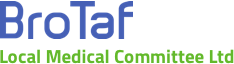 Henstaff Court Business Centre, Groesfaen, Cardiff CF72 8NGTel: (029) 20899381 Email: brotaflmcltd@brotaflmcltd.co.uk Website: www.brotaflmc.org.ukTo: All Sessional GPsSalaried and locum GPs are occupying an increasingly large segment of the workforce. The Bro Taf sessional GP subcommittee members feel that good communication in both directions between sessional GPs and the LMC is imperative for professional representation and support.
One reason that some sessional GPs may not be involved with the LMC is the perception that we only represent GP partners, or that we are unconcerned with sessional GP issues; we would like to  assure you this is NOT the case. By not engaging with the LMC, sessional GPs miss out on a range of support and opportunities.
Sessional GPs have a great deal to oﬀer the LMC as they often have experience of working in many diﬀerent practices and so can oﬀer advice/opinion on issues that face many GPs across the area.
Bro Taf LMC covers the geographical areas of the Cardiﬀ and Vale and Cwm Taf health boards and if you are a sessional GP working in these areas, we are here to represent you. It is sometimes diﬃcult for us to obtain accurate details for the sessional GPs we represent so if you would like to receive regular updates from the LMC, please let us know your preferred contact details by e-mailing brotaﬂmcltd@brotaﬂmcltd.co.uk. 
Beneﬁts of being part of the LMC include:• Provision of up-to-date information and support on any changes that aﬀect the way GPs work
• Help to mediate between employers and salaried GPs
• Support and advice on performers list issues
• Education and career development opportunities
• Networking opportunities
• Giving voice to the concerns of sessional GPs arising from their clinical practice and taking up
    issues directly with relevant organisations
• Providing a supportive and pastoral role if a GP has diﬃculties with their local health board
• Providing the opportunity to undertake GP leadership roles
The elected sessional subcommittee members meet on a quarterly basis and we welcome agenda items from all our sessional constituents.  Minutes of meetings are made public shortly afterwards and are circulated to our sessional constituents.  You are also welcome to attend meetings as an observer - please contact the oﬃce to arrange this should you wish to attend as there are capacity issues to consider at the Henstaﬀ Business Park where meetings are held. Dr Bethan Roberts
Chair
Sessional GP Sub-Committee